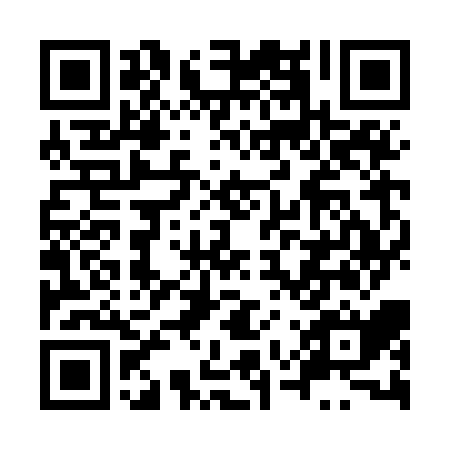 Ramadan times for Sylhet, BangladeshMon 11 Mar 2024 - Wed 10 Apr 2024High Latitude Method: NonePrayer Calculation Method: University of Islamic SciencesAsar Calculation Method: ShafiPrayer times provided by https://www.salahtimes.comDateDayFajrSuhurSunriseDhuhrAsrIftarMaghribIsha11Mon4:504:506:0612:023:266:006:007:1512Tue4:494:496:0512:023:266:006:007:1613Wed4:484:486:0412:023:266:016:017:1614Thu4:474:476:0312:023:266:016:017:1715Fri4:464:466:0212:013:266:026:027:1716Sat4:454:456:0112:013:266:026:027:1817Sun4:444:445:5912:013:266:026:027:1818Mon4:434:435:5812:003:266:036:037:1919Tue4:424:425:5712:003:266:036:037:1920Wed4:404:405:5612:003:266:046:047:2021Thu4:394:395:5512:003:266:046:047:2022Fri4:384:385:5411:593:266:056:057:2123Sat4:374:375:5311:593:266:056:057:2124Sun4:364:365:5211:593:266:066:067:2225Mon4:354:355:5111:583:266:066:067:2226Tue4:344:345:5011:583:266:066:067:2327Wed4:334:335:4911:583:256:076:077:2328Thu4:324:325:4811:583:256:076:077:2429Fri4:314:315:4711:573:256:086:087:2430Sat4:294:295:4611:573:256:086:087:2531Sun4:284:285:4511:573:256:096:097:251Mon4:274:275:4411:563:256:096:097:262Tue4:264:265:4311:563:246:096:097:263Wed4:254:255:4211:563:246:106:107:274Thu4:244:245:4111:553:246:106:107:275Fri4:234:235:4011:553:246:116:117:286Sat4:224:225:3911:553:246:116:117:297Sun4:204:205:3811:553:236:126:127:298Mon4:194:195:3711:543:236:126:127:309Tue4:184:185:3611:543:236:126:127:3010Wed4:174:175:3511:543:236:136:137:31